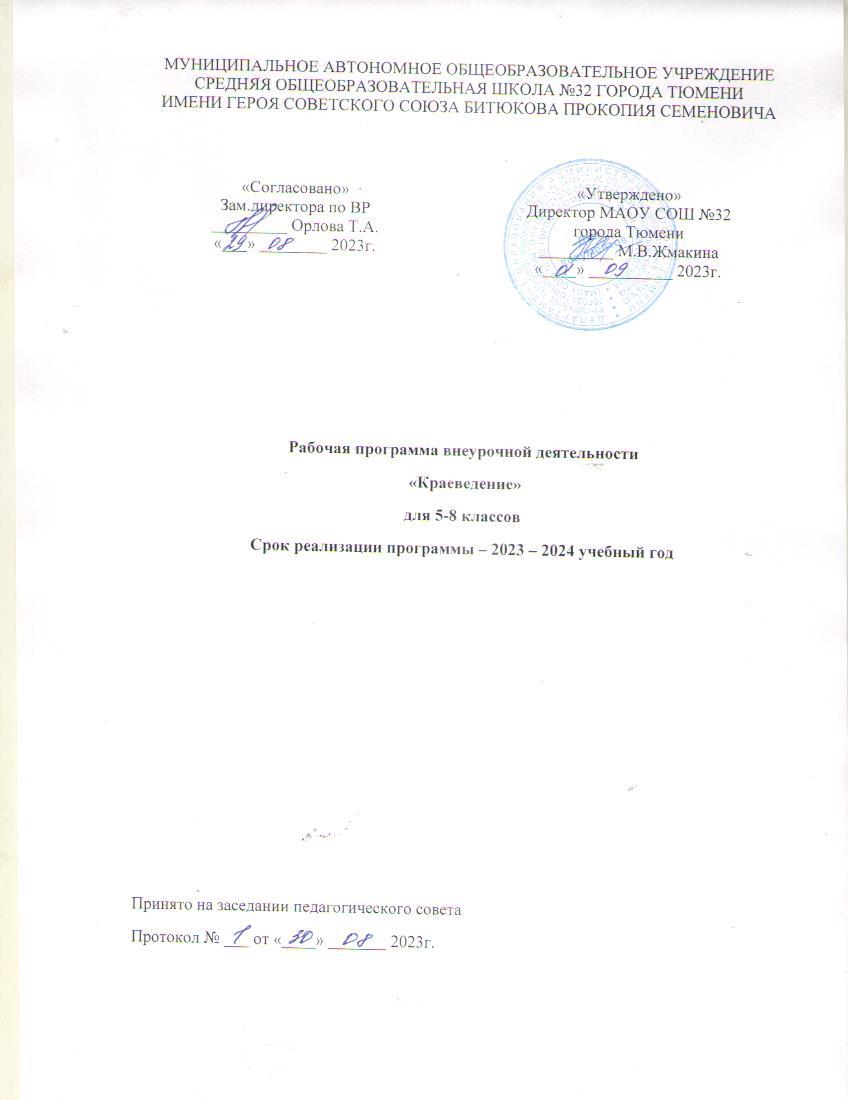 Пояснительная записка      Данная программа актуальна в современное время. Российский академик Д. С. Лихачёв верно отметил, что только «любовь    к родному краю,   знание    его истории - основа, на которой и может существовать рост духовной культуры всего общества». Воспитать настоящих граждан – патриотов своей Родины невозможно без изучения истории. Именно поэтому в настоящее время наблюдается повышенный интерес к изучению родного края, к его истории, культуре, традициям. В воспитании россиянина – гражданина и патриота – особенно важная роль принадлежит общеобразовательной школе. Именно школа призвана воспитывать гражданина и патриота, раскрывать способности и таланты молодых россиян, готовить их к жизни в высокотехнологичном конкурентном мире.Общая характеристика занятий внеурочной деятельности      В программе реализуются следующие направления внеурочной деятельности: духовно-нравственное, научно-познавательное, военно-патриотическое. При реализации содержания программы расширяются знания, полученные детьми при изучении школьных курсов биологии, географии, истории, литературы, изобразительного искусства, технологии. Программа направлена на достижение планируемых результатов внеурочной деятельности и предназначена для учащихся 5-9 классов, учителей биологии, географии, истории, педагогов дополнительного образования, родителей учащихся и социальных партнёров общеобразовательного учреждения.Актуальность и педагогическая целесообразность программы внеурочной деятельности по историческому краеведению обусловлена следующими факторами:- недостаточно разработано методических пособий для проведения внеурочных занятий по истории и краеведению для учащихся основной общеобразовательной  школы;-не систематизирована работа по изучению истории, культуры, обычаев и традиций своей малой Родины и её природы (нецелесообразно ограничиваться рассказом, беседой, показом, «разовыми» экскурсиями в музей и заповедник);-недостаточно скоординирована совместная историко-краеведческая деятельность школы с музеями, библиотеками и другими организациями города.Тюменская область богата природными ресурсами, интересной историей и самобытной культурой, своеобразными природными и географическими особенностями, предоставляющими обширные возможности для проведения краеведческой работы. В нашем городе существуют реальные возможности планировать и проводить совместные мероприятия по истории и краеведению в содружестве с библиотеками города, краеведческим музеем и т.д..   Данная рабочая программа сориентирована не на запоминание школьниками предоставленной информации, а на активное участие самих школьников в процессе её приобретения. Программа обладает перспективой для дальнейшей работы и имеет все условия для системы преемственности краеведческой деятельности школьников в основной и средней школе.Цели реализации программы: формирование гражданско-патриотических ценностей, экологической культуры и бережного отношения к историческому и культурному наследию своей малой Родины.Содержание предполагает решение следующих задач:Обучающие: формировать у обучающихся представления об историческом прошлом и настоящем нашего города; о личностях, оставивших заметный след в истории; о вкладе, который внесли соотечественники в историческое и культурное наследие города, края, страны; прививать  школьникам умения и навыки поисковой деятельности: учить наблюдать и описывать факты, систематизировать собранный материал, оформлять его;Развивающие: развивать коммуникативные навыки и умения в процессе общения, учить работать в группах, координировать деятельность, учить анализу и самоанализу:способствовать развитию психических процессов: воображения, памяти, мышления, речи;расширять исторический и экологический кругозор учащихся;Воспитательные:способствовать пробуждению интереса и бережного отношения к историческим, культурным и природным ценностям области, города, села ;воспитывать умение строить позитивные межличностные отношения со сверстниками и старшеклассниками;содействовать формированию социально активной, нравственной личности с гражданским самосознанием.Рабочая программа внеурочной деятельности школьников основана на следующих принципах:Принцип природосообразности предполагает, что краеведческая деятельность школьников должна основываться на научном понимании взаимосвязи естественных и социальных процессов, согласовываться с общими законами развития природы и человека, воспитывать его сообразно полу и возрасту, а также формировать у него ответственность за развитие самого себя;Принцип культуросообразности предполагает, что деятельность школьников должна основываться на общечеловеческих ценностях культуры и строиться в соответствии с ценностями и нормами национальной культуры;Принцип коллективности предполагает, что краеведческая деятельность детей, осуществляясь в детско-взрослых коллективах различного типа, даёт школьнику опыт жизни в обществе, опыт взаимодействия с окружающими, может создавать условия для позитивно направленных гражданского самопознания, самоопределения и самореализации;Принцип диалогичности предполагает, что духовно-ценностная ориентация детей и их развитие осуществляются в процессе тесного взаимодействия педагога и учащихся в социальном творчестве, содержанием которого является обмен гражданскими ценностями (ценностями, выработанными историей культуры конкретного общества; ценностями, свойственными субъектам образования как представителям различных поколений и субкультур;Принцип патриотической направленности предусматривает обеспечение в процессе социального творчества субъективной значимости для школьников идентификации себя с Россией, народами России, российской культурой и историей. Реализация принципа патриотической направленности в программе внеурочной деятельности предполагает использование эмоционально окрашенных представлений (образы политических, этнокультурных, исторических, гражданско-политических явлений и предметов, собственных действий по отношению к Отечеству; стимулирование переживаний, которые выступают регуляторами конкретных действий, ориентируют субъекта на действия, приносящие благо Отечеству;Принцип проектности предполагает последовательную ориентацию всей деятельности педагога на подготовку и “выведение” школьника в самостоятельное проектное действие, разворачивающееся в логике замысел – реализация – рефлексия. В ходе проектирования перед человеком всегда стоит задача представить себе ещё не существующее, но желаемое и будучи осуществлённое в результате его активности. Это может быть и событие, и предмет, - главное, что ученик должен себе представить, что это должно быть и чем это должно быть для него. В логике действия данного принципа в программе предусматриваются исследовательские и социальные проекты школьников.Место занятий внеурочной деятельности в учебном плане    Возрастная группа учащихся, на которых ориентированы занятия: программа рассчитана на проведение теоретических и практических занятий с детьми  11 - 15 лет. На изучение курса выделено 170 часов на пять лет обучения, каждый из которых предполагает организацию определённого направления историко – краеведческой работы и преемственность обучения.        Программа рассчитана на проведение еженедельных занятий из расчета 1 час в неделю продолжительностью 35–45 минут. При проведении встреч с интересными людьми, экскурсий, слётов несколько занятий объединяются в одно с увеличением количества часов.   Для реализации программы внеурочной деятельности предусмотрены следующие формы работы: рассказ, сообщение, беседа, экскурсия, практические занятия, продуктивные игры, изготовление объектов демонстрации (газеты, выставки, летописи), мини – представления и концерты, ярмарки, исследовательские проекты, конференции, фотовыставки и фотоотчёты, написание очерков и статей в школьную и городскую газеты.       Программа предполагает как проведение регулярных еженедельных внеурочных занятий со школьниками, так и возможность организовывать занятия крупными блоками – слётами, экскурсиями, походами. Место проведения занятий определяется спецификой тем: теоретические и практические занятия могут проходить как в школе, так и в музеях, библиотеках, учреждениях города и на открытом пространстве. Для реализации программы запланированы следующие виды внеурочной деятельности: игровая деятельность, познавательная деятельность, проблемно-ценностное общение, досугово-развлекательная деятельность (досуговое общение), художественное творчество, социальное творчество (социально значимая волонтерская деятельность), спортивно-оздоровительная деятельность, туристско-краеведческая деятельность.Личностные, метапредметные и предметные результаты освоения программы занятий внеурочной деятельностиДанная программа предоставляет возможность планомерно достигать ожидаемых воспитательных результатов разного уровня исторической и краеведческой деятельности.Результаты первого уровня (приобретение школьниками социальных знаний, понимания социальной реальности и повседневной жизни) – 5-6 классы.Элементарные социальные знания школьники получают уже тогда, когда только начинают осваивать историческую и краеведческую деятельность. Они узнают о достопримечательностях родного города, села постигают этику поведения в музее, архиве, читальном зале, расширяют представление о себе как о жителе села. Дети знакомятся с окружающим их социальным миром и с жизнью людей, встречаются с очевидцами исторических событий, представителями музеев, библиотек и других предприятий. Также школьники приобретают знания о принятых в обществе нормах отношения к природе, о памятниках истории и культуры, о традициях памяти событий Великой Отечественной войны.Результаты второго уровня (получение школьниками опыта переживания и позитивного отношения к базовым ценностям общества) -  7 класс. Формирование позитивных отношений школьников к базовым ценностям нашего общества и к социальной реальности в целом осуществляется благодаря активизации межличностных отношений друг с другом. Важным становится развитие ценностных отношений к своей малой Родине, её природе, истории и культуре, населяющим её народам, героическим страницам её прошлого.Результаты третьего уровня (приобретение школьниками опыта самостоятельного социального действия) – 8-9 классы. Школьники имеют реальную возможность выхода в пространство общественного действия. К этому времени у детей сформирована мотивация к изменению себя и приобретение необходимых внутренних качеств. Учащиеся приобретают опыт исследовательской и проектной деятельности, готовят публичные выступления по проблемным вопросам, участвуют в исследовательских конференциях, осуществляют благотворительную деятельность. Достижение всех трех уровней результатов деятельности увеличивает вероятность появления образовательных эффектов этой деятельности (эффектов воспитания и социализации детей), в частности: формирования коммуникативной, этической, социальной, гражданской компетентности (приобретение опыта гражданских отношений и поведения в дружественной среде (в классе) и в открытой общественной среде);    В результате освоения содержания программы у учащихся предполагается формирование универсальных учебных действий (личностных, регулятивных, познавательных, коммуникативных), позволяющих достигать предметных, метапредметных и личностных результатов.При достижении личностных результатов у школьника будут сформированы:внутренняя позиция школьника на уровне положительного отношения к школе, семье, обществу, ориентации на содержательные моменты школьной и социальной действительности;познавательный интерес к новому материалу и способам решения новой задачи; ориентация на понимание причин успеха во внеурочной деятельности, в том числе на самоанализ и самоконтроль результата, на анализ соответствия результатов требованиям конкретной задачи;основы гражданской идентичности личности в форме осознания “Я” как гражданина России, чувства сопричастности и гордости за свою Родину, народ и историю, осознание ответственности человека за общее благополучие, осознание своей этнической принадлежности; основы экологической культуры: принятие ценности природного мира, готовность следовать в своей деятельности нормам поведения в природе; чувство прекрасного и эстетические чувства на основе знакомства с культурой города и края.При достижении метапредметных результатов у школьника будут сформированы следующие УУД  (регулятивные, познавательные, коммуникативные):Регулятивные универсальные учебные действияОбучающийся научится:планировать свои действия в соответствии с поставленной задачей и условиями ее реализации;учитывать установленные правила в планировании и контроле способа решения;осуществлять итоговый и пошаговый контроль по результату;оценивать правильность выполнения действия на уровне адекватной оценки соответствия результатов требованиям данной задачи;Выпускник получит возможность научиться:в сотрудничестве с учителем ставить новые учебные задачи;проявлять познавательную инициативу в сотрудничестве с другими субъектами социализации;Познавательные универсальные учебные действияОбучающийся научится:осуществлять поиск необходимой информации для выполнения заданий с использованием дополнительной литературы, СМИ, энциклопедий, справочников (включая электронные, цифровые), сведениями Интернета;осуществлять запись выборочной информации о себе и окружающем мире, в том числе с помощью ИКТ;проводить анализ, сравнение и классификацию тем или явлений, устанавливать причинно-следственные связи;Обучающийся получит возможность научиться:осуществлять расширенный поиск информации с использованием ресурсов библиотек и сети Интернет;записывать, фиксировать информацию об окружающем мире с помощью ИКТ;осуществлять выбор наиболее эффективных способов решения задач в зависимости от конкретных условий;строить логическое рассуждение, включающее установление причинно-следственных связей.Коммуникативные универсальные учебные действияОбучающийся научится: адекватно использовать речевые средства для решения различных коммуникативных задач, строить монологическое высказывание, владеть диалогической формой речи;допускать возможность существования у людей различных точек зрения и ориентироваться на позицию партнера в общении и взаимодействии с ними; учитывать разные мнения и стремиться к координации различных позиций в сотрудничестве; задавать вопросы, необходимые для совместной работы с партнёрами; адекватно использовать речь для планирования и регуляции своей деятельности.Обучающийся получит возможность научиться:учитывать и координировать в сотрудничестве позиции других людей;учитывать разные мнения и интересы и обосновывать собственную позицию;понимать относительность мнений и подходов к решению проблемы;аргументировать свою позицию и координировать ее с позициями партнеров в сотрудничестве при выработке общего решения в совместной деятельности;осуществлять взаимный контроль и оказывать в сотрудничестве необходимую взаимопомощь;адекватно использовать речевые средства для эффективного решения разнообразных коммуникативных задач.Система оценки результативности внеурочной деятельности является комплексной и предусматривает:1 уровень (5-6 классы):оценка достижений обучающихся (портфолио) происходит на каждом уровне реализации программы. В каждый “портфель достижений” обучающего входят дневники наблюдений, исследования, проекты, интервью, творческие работы, создание исследовательских мини – проектов совместно с учащимися – шефами. 2 уровень (7 класс):оценка достижений обучающихся (портфолио);создание и защита собственных проектов;создание и защита презентаций – представлений по изученной теме;3 уровень (8-9 классы):участие в конкурсах и конференциях исследовательских работ школьного, городского, всероссийского уровня;представление коллективного результата деятельности обучающихся в форме исследовательских проектов с последующей передачей фото и видеоматериалов в школьный музей;составление викторин, игр, разгадывание кроссвордов и ребусов;создание и защита собственного проекта;создание презентаций - представлений по изученной теме;организация и проведение конкурсов исследовательских работ-соревнований, имеющих целью выявить лучших из числа всех участников;участие в конференциях и конкурсах городского, регионального, всероссийского уровней.Тематическое планирование5 – 6 классы7 класс8 класс9 классЛитература:Большая Тюменская энциклопедия. В 3-х т. – Тюмень, 2009.- 479 с.Внеурочная деятельность // Федеральный государственный образовательный стандарт начального общего образования.- 2 –е изд. – М.: 2011. – С.2—22.Данилюк, А.Я. Концепция духовно-нравственного развития и воспитания личности гражданина России / А.Я. Данилюк, А.М. Кондаков, В.А. Тишков. – 2-е изд. – М.: Просвещение, 2011.- 23 с. – (Стандарты второго поколения).Ермачкова, Е.П. Летопись земли Заводоуковской / Е.П. Ермачкова. – Заводоуковск, 2006с. – 439 с.Иванов, П. В. Краеведение / П. В. Иванов, И. С. Матрусов, А. Е. Сейненский; под общ. ред. В. В. Давыдова. // Большая Российская энциклопедия. — М., 1993. — Т.1.- С. 475—476.Как проектировать универсальные учебные действия в начальной школе. От действия к мысли: пособие для учителя / под ред. А.Г. Асмолова. – 3-е изд. - М.: Просвещение, 2011. – 152 с. – (Стандарты второго поколения).Краеведение: пособие для учителя / А.В. Даринский и др. – М.: Просвещение, 1987. – 158 с.Примерные программы научно-познавательного направления //Примерные программы внеурочной деятельности: начальное и основное образование / под ред. В.А. Горского. – 2-е изд. – М., 2011.- С.47-92.Работа со школьниками в краеведческом музее: Учебно-метод. пособие / Под ред. Н.М. Ланковой; руководитель направления Е.Б. Евладова. – М.: Гуманит. Изд. Центр Владос, 2001. – 224 с. http://zkm-nasledie.ru/ekskursii/2-uncategorised/646-priglashaem-na-ekskursii.html. http://zkm-nasledie.ru/blog-nashe-nasledie/331-eto-nashej-istorii-stroki.htmlhttp://zkm-nasledie.ru/blog-nashe-nasledie/330-media-proekt-moya-vojna.html http://zvd-museum.ru/ https://myhistorypark.ru/?city=tyuТемачасыРаздел 1. История родного края.81Краеведение как наука о родном крае.12Направления краеведения: историческое, географическое, биологическое, литературное и др.23Что такое свой край, своя местность, малая Родина? Родной край – часть России, частица мира.14История города. Я горжусь своими земляками.25История школы. Ветераны педагогического труда.2Раздел 2. Музеи.56.Музей как сохранение культуры народа.27.Виды сбора информации. «В музее».3Раздел 3. Экскурсионная работа.88.Что такое экскурсия? Правила поведения на экскурсии в музее.19.Экскурсия в городсой краеведческий музей.310.Экскурсия в исторический парк  « Россия – моя история»4 Раздел 4. Домашний музей.611Моя семья в истории села, округа, страны.212Моя родословная113Я расскажу о своей семье114Семейный фотоальбом115История одной фотографии1 Раздел 5. Вахта Памяти.716Уголок Боевой Славы217Книга Памяти118Урок мужества «Герой, связавший города и страны единой нитью памяти», посвященный Герою Советского Союза Битюкову Прокопию Семеновичу119Детство, опаленное войной  (встречи с ветеранами труда)220Малая конференция « Дорогие мои земляки»1Итого:34Тема часы1История возникновения города Тюмень 12 Приметы, поверья и легенды жителей Тюмени 23  Становление сельского хозяйства в период коллективизации и Великой Отечественной войны на территории города Тюмени 2 4.  Мои земляки – герои трудового фронта. 35 Дорогие мои земляки. 2 6. Экскурсия по памятным местам города Тюмени 3 7. Героев рождает земля  1 8. Наши земляки - Герои. 19.  Старообрядчество в нашем городе 1 10. Поэты нашего села 2 11. Частушки, опаленные войной. 213  Особенности топонимики Тюменской области 2 14 Особенности диалектной речи жителей Тюменской области 1 15 Сохранение национальных традиций в  русской семье 2 16Сохранение национальных традиций в чувашской семье 2 17Сохранение национальных традиций в казахской  семье  2 18 Сбор материала к оформлению выставок, проектов, исследовательских работ. 3 19Оформление и защита творческих работ. Выставки фотографий. 1 Итого: 34№темачасыРаздел 1. Введение. Природа Тюменской области.101Содержание и задачи работы внеурочного занятия на предстоящий год.12История заселения Тюменской области23Особенности природы области (географическое положение, размеры, границы, административно – территориальное устройство, климат, растительный, животный мир).64Заказники и заповедники. Красная книга.2Раздел 2. История Тюменской области и города Тюмени.85.История города Тюмени.16.Вклад Ермака в освоении Сибири.17.Символика Тюменской области и города Тюмени.18.Известные люди Тюменского края19.Достопримечательности тюменской области110.Музеи города Тюмени.211.Почетные граждане города Тюмени.1Раздел 3. Тюменская область в годы Великой Отечественной войны. 812.Начало Великой Отечественной войны. Перестройка всей жизни на военный лад.213.Перестройка всей жизни на военный лад214.Предприятия, эвакуированные в годы войны в Тюмень.115.Героизм Тюменцев на фронтах войны.116.Земляки – Герои Советского Союза.117.Вклад Тюменцев в победу над врагом.118.Знакомство с Книгой памяти119Улицы микрорайона, названные в честь героев войны.1Раздел 4. Ратные и трудовые подвиги земляков.520.Сбор материалов о земляках – тружениках.221.Сбор материалов о предприятиях города Тюмени.223Оформление фотовыставки, коллажа.1Раздел 5. Итоговые занятия.224.Оформление и защита творческих работ. Выставки фотографий.2Итого:34 часа№Тема часы1Первые упоминания о Тюмени12Купцы Тюмени13Тюмень в годы социалистической революции и Гражданской войны.24Тюмень в годы Великой Отечественной войны55Городские легенды16Достопримечательности Тюмени57Памятники в городе Тюмени5+2 экскурсии8 Земляки – Герои Советского Союза29Тюменцы – Герои Социалистического Труда210Экскурсия «Здравствуй, Тюмень!»311Экскурсия «Здесь крылья родились»312Тюменская набережная.2Итого:34